муниципальное образование пуровский районАДМИНИСТРАЦИЯПОСТАНОВЛЕНИЕг. Тарко-СалеВ соответствии с Федеральным законом от 27 июля 2010 года № 210-ФЗ "Об организации предоставления государственных и муниципальных услуг", законом             Ямало-Ненецкого автономного округа от 06 ноября 2009 года № 83-ЗАО "О наделении органов местного самоуправления отдельными государственными полномочиями             Ямало-Ненецкого автономного округа по предоставлению компенсации родителям (законным представителям) детей, посещающих образовательные организации, реализующие образовательную программу дошкольного образования" постановляет:1. Утвердить прилагаемые изменения, вносимые в Административный регламент по предоставлению государственной услуги "Выплата компенсации части родительской платы за присмотр и уход за детьми в образовательных организациях, реализующих образовательную программу дошкольного образования", утвержденный постановлением Администрации района от 12 декабря 2017 года № 353-ПА. 2. Управлению информационно-аналитических исследований и связей с общественностью Администрации Пуровского района (И.С. Аракелова) разместить настоящее постановление на официальном сайте муниципального образования Пуровский район. 3.  Опубликовать настоящее постановление в Пуровской районной муниципальной общественно-политической газете "Северный луч".    4. Контроль исполнения настоящего постановления возложить на заместителя Главы Администрации района по вопросам социального развития И.В. Заложук.Глава района				                                                                               А.Н. НестерукУТВЕРЖДЕНЫпостановлением Администрации районаот _28__ __июня___201_8_ г. № 243-ПА___ИЗМЕНЕНИЯ,вносимые в Административный регламент по предоставлению государственной услуги "Выплата компенсации части родительской платы за присмотр и уход за детьми в образовательных организациях, реализующих образовательную программу дошкольного образования", утвержденный постановлением Администрации района 
от 12 декабря 2017 года № 353-ПА1. В пункте 13 раздела II "Стандарт предоставления государственной услуги" Административного регламента по предоставлению государственной услуги "Выплата компенсации части родительской платы за присмотр и уход за детьми в образовательных организациях, реализующих образовательную программу дошкольного образования", утвержденного постановлением Администрации района от 12 декабря 2017 года № 353-ПА (далее – Административный регламент) слова "10 дней" заменить словами "10 рабочих дней".2. Подпункт 2 пункта 15 раздела II "Стандарт предоставления государственной услуги" настоящего Административного регламента дополнить словами "(в случае изменения фамилии, имени, отчества, с приложением копии документа, послужившего основанием для замены указанных сведений);".3. Пункт 15 раздела II "Стандарт предоставления государственной услуги" настоящего Административного регламента дополнить подпунктами следующего содержания:"15.1. Департамент образования в рамках межведомственного информационного взаимодействия в соответствии с требованиями Федерального закона от 27 июля 2010 года № 210-ФЗ "Об организации предоставления государственных и муниципальных услуг" запрашивает сведения из территориального органа Пенсионного фонда Российской Федерации о страховом номере индивидуального лицевого счета застрахованного лица в системе обязательного пенсионного страхования в отношении родителя (законного представителя) и ребенка, на которого оформляется компенсация.15.2. Родитель (законный представитель) вправе представить сведения, указанные в пункте 15.1 настоящего Административного регламента, по собственной инициативе.Непредставление родителем (законным представителем) сведений, указанных в пункте 15.1 настоящего Административного регламента, не является основанием для отказа в назначении компенсации.".4. Пункт 17 раздела II "Стандарт предоставления государственной услуги" настоящего Административного регламента изложить в новой редакции: "17. Основания для отказа в приеме документов, необходимых для предоставления государственной  услуги отсутствуют.".5. Абзац четвертый пункта 31 раздела III "Состав, последовательность и сроки выполнения административных процедур (действий), требования к порядку их выполнения, в том числе особенности выполнения административных процедур (действий) в электронной форме" изложить в следующей редакции:"- рассмотрение обращения заявителя, направление межведомственного запроса (при необходимости) и оформление решения предоставления либо отказа в предоставлении государственной услуги Департаментом образования;".6. Абзац седьмой пункта 33 раздела III "Состав, последовательность и сроки выполнения административных процедур (действий), требования к порядку их выполнения, в том числе особенности выполнения административных процедур (действий) в электронной форме" настоящего Административного регламента исключить.  7. В абзаце десятом пункта 34 раздела III "Состав, последовательность и сроки выполнения административных процедур (действий), требования к порядку их выполнения, в том числе особенности выполнения административных процедур (действий) в электронной форме" настоящего Административного регламента слова "10 дней" заменить словами "10 рабочих дней". 8. Абзац второй и третий пункта 35 раздела III "Состав, последовательность и сроки выполнения административных процедур (действий), требования к порядку их выполнения, в том числе особенности выполнения административных процедур (действий) в электронной форме" настоящего Административного регламента изложить в следующей редакции:"Специалист Департамента образования ответственный за предоставление государственной услуги, обеспечивает предоставление государственной услуги с месяца, следующего за месяцем подачи заявления о предоставлении компенсации и прилагаемых к нему документов, в том числе за период, предшествующий моменту подачи заявления о предоставлении компенсации, из расчета среднего размера родительской платы, действующего на момент предшествующего периода, способом, указанным в заявлении родителя (законного представителя):- через организацию федеральной почтовой связи;- через кредитные организации;- через кассу Департамента образования.Результатом административной процедуры является выплата компенсации части родительской платы заявителю.".9. Приложение № 2 к настоящему Административному регламенту изложить в следующей редакции:"Приложение № 2к Административному регламенту по предоставлению государственной услуги "Выплата компенсации части родительской платы за присмотр и уход за детьми в образовательных организациях, реализующих образовательную программу дошкольного образования"ФОРМА ЗАЯВЛЕНИЯНачальнику Департамента образования Администрации Пуровского районаС.М. Васильевойот_гражданина(ки): фамилия__________________________________имя______________________________________отчество (при наличии)_____________________проживающего(ей) по адресу (адрес места жительства и (или) места пребывания):                                                               __________________________________________________________________________________домашний телефон_________________________мобильный телефон________________________эл. почта__________________________________                                                               ЗаявлениеПрошу предоставить ежемесячную компенсационную выплату на моего ребенка ________________________________________________________________________________,                                               (фамилия, имя, отчество, число, месяц и год рождения)не посещающего дошкольную образовательную организацию в Ямало-Ненецком автономном округе, в отношении которого я являюсь родителем (законным представителем). Данные паспорта или иного документа, удостоверяющего личность заявителя: серия ____________№ __________ выдан «______» ____________ года, _____________________________________________________________________________________________________________ (наименование органа, выдавшего документ, код подразделения)Прошу осуществлять ежемесячную компенсационную выплату следующим способом (нужное подчеркнуть): 1) через организацию федеральной почтовой связи; 2) через кассу уполномоченного органа местного самоуправления; 3) через кредитную организацию_____________________________________________                                                                   (наименование кредитной организации)                 сведения о реквизитах счета в кредитной организации: БИК ____________________ ИНН ____________________ КПП _________________________                                                                         (присвоенные кредитной организации при постановке на учет в налоговом органе) номер счета заявителя ____________________________________________________________. Способ получения решения о назначении ежемесячной компенсационной выплаты или об отказе в ее назначении __________________________________________________________                                                                 (лично, электронной почтой, почтовым отправлением) Я извещен(а) о том, что сумма ежемесячной компенсационной выплаты, излишне выплаченная вследствие сокрытия сведений, влияющих на право назначения данной выплаты, взыскивается с получателя в соответствии с федеральным законодательством. Обязуюсь письменно известить уполномоченный орган местного самоуправления о наступлении обстоятельств, влекущих прекращение ежемесячной компенсационной выплаты, в 10-дневный срок с момента наступления соответствующих обстоятельств. Я согласен(а) на осуществление обработки моих персональных данных и персональных данных моего ребенка, содержащихся в заявлении и прилагаемых к нему документах, в порядке, установленном законодательством Российской Федерации в области персональных данных. Ознакомлен(а) с тем, что в любое время вправе обратиться с письменным заявлением о прекращении действия указанного согласия. К заявлению прилагаю следующие документы:                                                                                                                                              1. _____________________________________________________________________________;                                                  2. _____________________________________________________________________________;                                                    3. _____________________________________________________________________________;                                                        4. _____________________________________________________________________________.                               Дата _______________                                             Подпись ______________________.".	10. Приложение № 3 к настоящему Административному регламенту изложить в следующей редакции:"Приложение № 3к Административному регламенту по предоставлению государственной услуги "Выплата компенсации части родительской платы за присмотр и уход за детьми в образовательных организациях, реализующих образовательную программу дошкольного образования"БЛОК-СХЕМАпредоставления государственной  услуги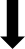 ".28июня201г.№ _243-ПА_____О внесении изменений в Административный регламент по предоставлению государственной услуги "Выплата компенсации части родительской платы за присмотр и уход за детьми в образовательных организациях, реализующих образовательную программу дошкольного образования", утвержденный постановлением Администрации района от 12 декабря 2017 года № 353-ПА